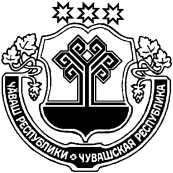 О внесении изменений в Порядок оценки налоговых расходов Индырчского сельского поселения Янтиковского района Чувашской РеспубликиВ соответствии с Бюджетным кодексом Российской Федерации, постановлением Правительства Российской Федерации от 22июня 2019 г. № 796 «Об общих требованиях к оценке налоговых расходов субъектов Российской Федерации и муниципальных образований", администрация Индырчского сельского поселения Янтиковского района  п о с т а н о в л я е т :Внести изменение в Порядок оценки налоговых расходов Индырчского сельского поселения Янтиковского района Чувашской Республики (далее - Порядок), утвержденный постановлением администрации Индырчского сельского поселения от 21.10.2019 № 38, следующее изменение:подпункт «б» пункта 6 Порядка исключить.2.  Настоящее постановление вступает в силу со дня его официального опубликования.Глава Индырчского сельского поселенияЯнтиковского района Чувашской Республики                               А.В.Семенов